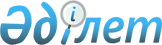 О внесении изменений в приказ Заместителя Премьер-Министра Республики Казахстан – Министра сельского хозяйства Республики Казахстан от 5 мая 2018 года № 194 "Об утверждении Правил выявления земельных участков, не используемых в соответствующих целях или используемых с нарушением законодательства Республики Казахстан"Приказ Министра сельского хозяйства Республики Казахстан от 28 декабря 2021 года № 395. Зарегистрирован в Министерстве юстиции Республики Казахстан 10 января 2022 года № 26426
      Примечание ИЗПИ!      Вводится в действие с 01.01.2022.
      ПРИКАЗЫВАЮ:
      1. Внести в приказ Заместителя Премьер-Министра Республики Казахстан – Министра сельского хозяйства Республики Казахстан от 5 мая 2018 года № 194 "Об утверждении Правил выявления земельных участков, не используемых в соответствующих целях или используемых с нарушением законодательства Республики Казахстан" (зарегистрирован в Реестре государственной регистрации нормативных правовых актов № 16949) следующие изменения:
      в Правилах выявления земельных участков, не используемых в соответствующих целях или используемых с нарушением законодательства Республики Казахстан, утвержденных указанным приказом:
      пункт 2 изложить в следующей редакции:
      "2. Основные понятия, используемые в настоящих Правилах:
      1) уполномоченный орган по земельным отношениям – структурное подразделение местных исполнительных органов области, города республиканского значения, столицы, района, города областного значения, осуществляющее функции в области земельных отношений;
      2) орган государственных доходов – государственный орган, в пределах своей компетенции осуществляющий обеспечение поступлений налогов и платежей в бюджет, таможенное регулирование в Республике Казахстан, полномочия по предупреждению, выявлению, пресечению и раскрытию административных правонарушений, отнесенных законодательством Республики Казахстан к ведению этого органа, а также выполняющий иные полномочия, предусмотренные законодательством Республики Казахстан;
      3) территориальное подразделение ведомства центрального уполномоченного органа (далее – территориальное подразделение) – территориальные подразделения по управлению земельными ресурсами областей, городов республиканского значения, столицы ведомства центрального уполномоченного органа, осуществляющие государственный контроль за использованием и охраной земель;
      4) регистрирующий орган – Государственная корпорация "Правительство для граждан", осуществляющая государственную регистрацию по месту нахождения недвижимого имущества.";
      пункты 7, 8 и 9 изложить в следующей редакции: 
      "7. По итогам мониторинга уполномоченный орган по земельным отношениям не реже, чем один раз в квартал, формирует перечень земельных участков, предназначенных для строительства объектов, по которым необходимо провести проверку по фактам неиспользования их в соответствующих целях или использования с нарушением земельного законодательства Республики Казахстан, по форме согласно приложению 1 к настоящим Правилам (далее – перечень).
      В течение пяти рабочих дней со дня формирования перечня направляет его в территориальное подразделение для назначения проверок.
      8. На основании Перечня территориальное подразделение осуществляет проверку собственников (землепользователей) в целях выявления земельных участков, предоставленных для строительства объектов и не используемых в соответствующих целях или используемых с нарушением законодательства Республики Казахстан.
      В случае подтверждения фактов неиспользования в соответствующих целях или использования с нарушением земельного законодательства Республики Казахстан земельных участков, предоставленных для строительства объектов, собственнику (землепользователю) такого земельного участка вручается письменное предписание об устранении нарушений земельного законодательства Республики Казахстан (далее - предписание) по форме согласно приложению 1 к приказу Заместителя Премьер-Министра Республики Казахстан – Министра сельского хозяйства Республики Казахстан от 26 октября 2018 года № 437 "Об утверждении формы предписания об устранении нарушений требований земельного законодательства Республики Казахстан, протокола об административном правонарушении, постановления по делу об административном правонарушении" (зарегистрирован в Реестре государственной регистрации нормативных правовых актов № 17878).
      Предписание подлежит регистрации в журнале регистрации предписаний об устранении нарушений земельного законодательства Республики Казахстан по форме согласно приложению 2 к настоящим Правилам.
      9. Территориальное подразделение по результатам проведения проверок направляет информацию по земельным участкам, собственникам (землепользователям) которых вручены предписания в:
      уполномоченный орган по земельным отношениям – ежеквартально, в срок не позднее пятнадцатого числа месяца, следующего за отчетным кварталом;
      территориальный орган государственных доходов по месту нахождения земельных участков, предназначенных для строительства объектов, не используемых в соответствующих целях или используемых с нарушением законодательства Республики Казахстан – ежегодно, в срок не позднее пятнадцатого числа второго месяца, следующего за отчетным годом.".
      2. Комитету по управлению земельными ресурсами Министерства сельского хозяйства Республики Казахстан в установленном законодательством порядке обеспечить:
      1) государственную регистрацию настоящего приказа в Министерстве юстиции Республики Казахстан;
      2) размещение настоящего приказа на интернет-ресурсе Министерства сельского хозяйства Республики Казахстан после его официального опубликования.
      3. Контроль за исполнением настоящего приказа возложить на курирующего вице-министра сельского хозяйства Республики Казахстан.
      4. Настоящий приказ вводится в действие с 1 января 2022 года и подлежит официальному опубликованию.
      "СОГЛАСОВАН"Министерство финансовРеспублики Казахстан
					© 2012. РГП на ПХВ «Институт законодательства и правовой информации Республики Казахстан» Министерства юстиции Республики Казахстан
				
      Министр сельского хозяйстваРеспублики Казахстан 

Е. Карашукеев
